附件 2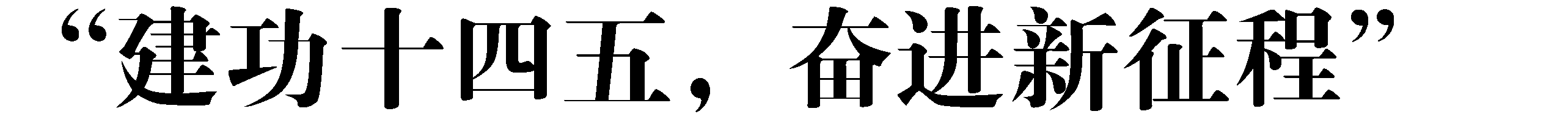 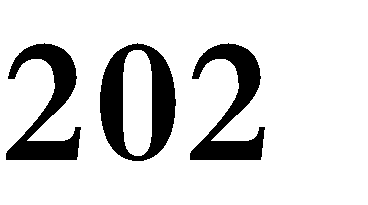 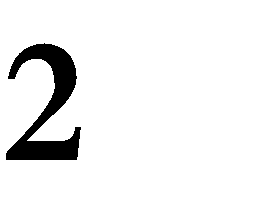 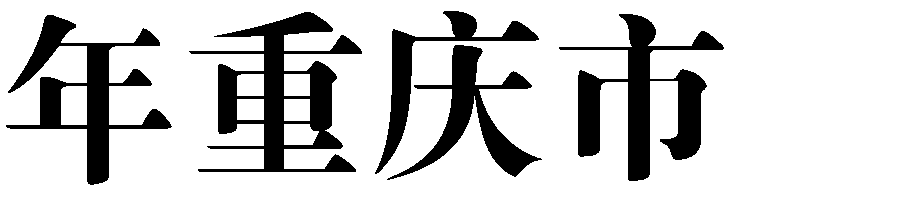 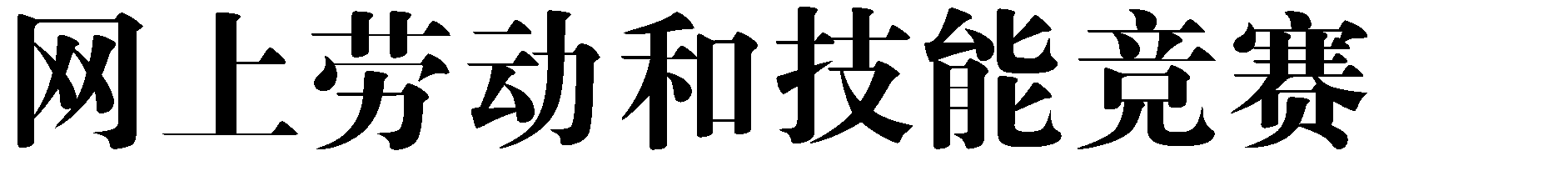 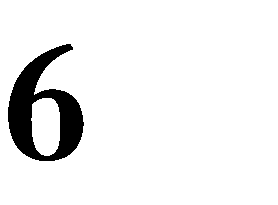 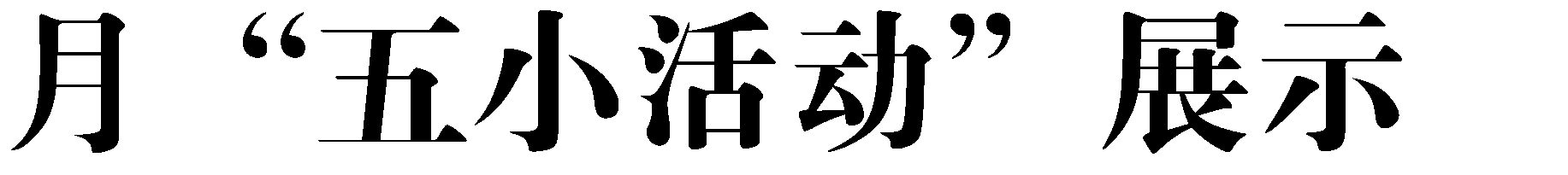 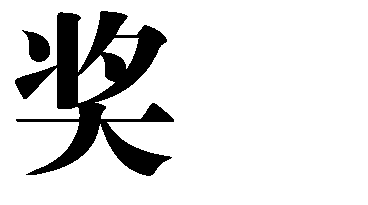 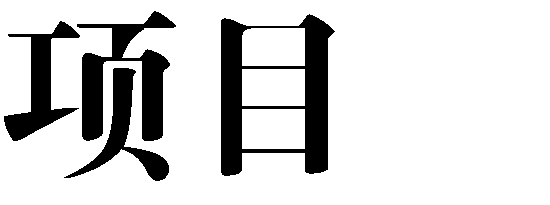 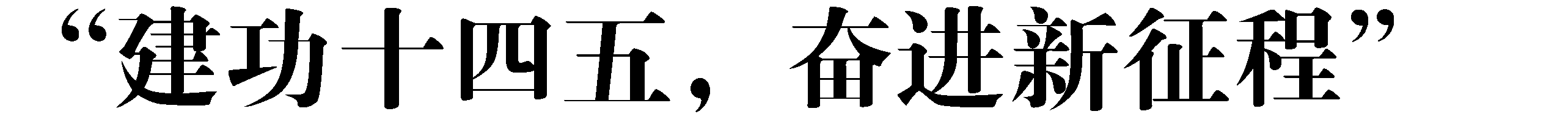 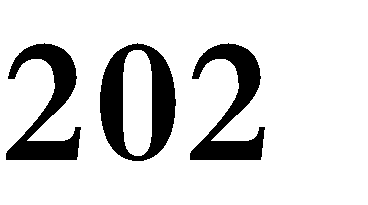 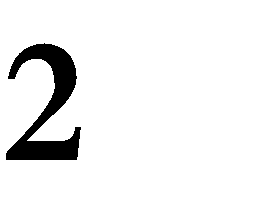 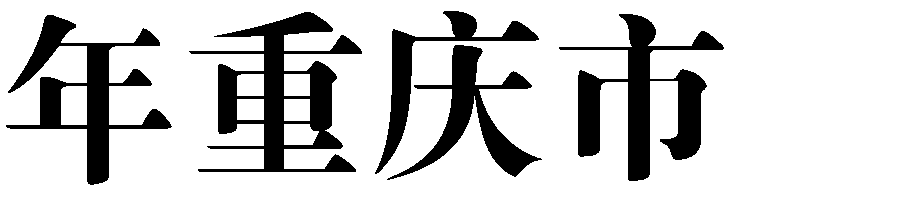 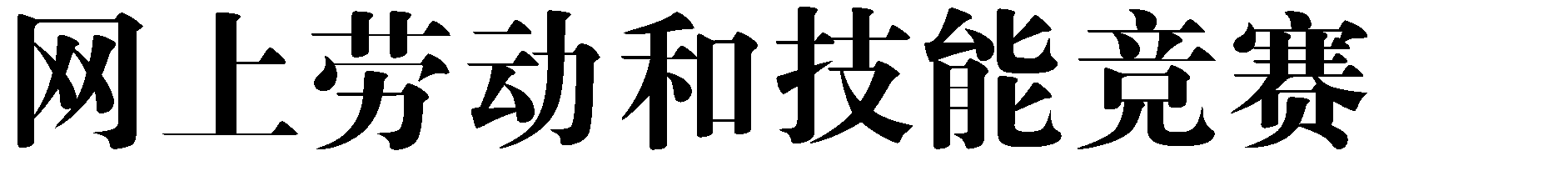 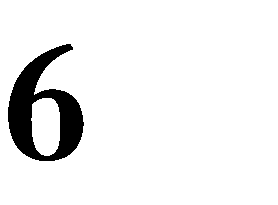 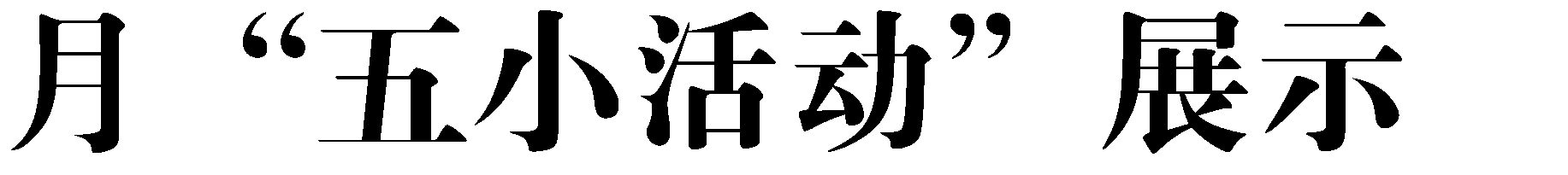 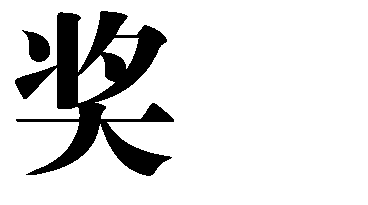 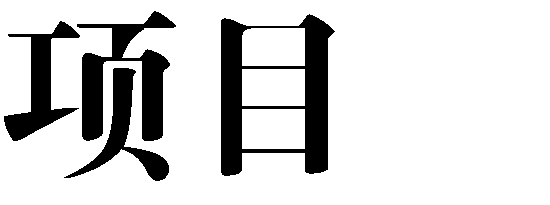 序号五小名称类型所属企业1一种安全型微生物检测芯片小发明重庆三峡医药高等专科学校附属人民医院2基于微内核的应用框架设计小发明西南计算机有限责任公司3一种实现自动化定位及感应的解决方法小发明重庆庆铃模具有限公司4气动自动控制辐射衰减器装置小发明重庆建安仪器有限责任公司5轴可自由膨胀或自由收缩的离心泵小革新重庆水泵厂有限责任公司6电液防爆电子罩改良小革新重庆川仪自动化股份有限公司执行器分公司72WB 电子油箱盖自动打螺钉技术革新---产能提升小革新重庆海德世拉索系统（集团）有限公司8螺旋毛细管焊接工装小革新重庆四联测控技术有限公司9扭转试验机气动控制改进小设计重庆标准件工业有限责任公司10自制打磨机器人改善作业环境维护员工安全小设计重庆卡福汽车制动转向系统有限公司11特种车桥牙嵌式差速器试验检测装置小发明重庆铁马工业集团有限公司12吊装工具提高效率小发明重庆嘉陵特种装备有限公司13燃气表机芯组智能装配生产线建设小革新重庆前卫科技集团有限公司14长安汽车UNI 品牌未来新车型创想小设计重庆长安汽车股份有限公司15如何在劳动和技能竞赛中充分激励产业工人队伍的建议小建议重庆齿轮箱有限责任公司工会委员会16刹车总泵（克诺尔）专用装配工装制作小发明重庆两江公共交通有限公司17物资信息云平台 （城材通 APP）小发明重庆城建控股（集团）有限责任公司18一种砂浆车轴端自动润滑密封系统小发明中铁二十局集团第三工程有限公司19餐厨车防泄漏机械锁钩安全装置小创造重庆市固体废弃物运输有限公司20一种隧道非爆开挖中利用激光指向仪连续可视化测量控制超欠挖“五小”创新成果小革新中交第二公路工程局有限公司21航发草街电厂调速器油罐中压气机改造小革新重庆航运建设发展（集团）有限公司22充电式无刷电动扳手改装创新工装小革新中铁十一局集团第五工程有限公司23一种自制止水带角钢卡具小设计中交一公局集团重庆轨道交通 18 号线北延工程土建 3 标项目部24定型化楼梯支模小建议中铁八局集团第一工程有限公司25马王乡工厂 2 号包装线卸新瓶垛机替代人力捡瓶提升效率小创造重庆啤酒股份有限公司26关于提高泵式管利用率的改善小革新重庆登康口腔护理用品股份有限公司27刮泥机保养方式优化小发明水务集团重庆中法供水有限公司28氢气压缩机增加高位油箱小发明重庆建峰新材料有限责任公司弛源化工分公司29一种液压隔膜式池底阀小发明重庆市渝水水务机械有限公司30取样冷却器改造小革新天然气净化总厂工会31JDZ-120 型自动装盒机改造小革新重庆科瑞制药（集团）有限公司32六月杀虫单（双）装置“小革新”降本增效小革新重庆农药化工（集团）有限公司33阀芯套拆卸专用工具设计小设计西南油气田分公司输气管理处重庆输气作业区34冷渣机密封改型小设计攀钢集团重庆钛业有限公司35关于自制红外分光油分析仪配件硅酸镁吸附柱的建议小建议重庆水务集团水质检测有限公司36一种水源热泵取水系统小发明重庆地质矿产勘查局南江水文地质工程地质队37电缆沟复合通道装置的研制小发明国网重庆市电力公司市南供电分公司38防止水轮发电机过速保护误动和拒动小发明重庆大唐国际武隆水电开发有限公司39一款智能变电站二次回路可视化 APP小创造国网重庆市电力公司万州供电分公司40#1 炉空预器吹灰程控改造小革新国家能源集团重庆恒泰发电有限公司41一种水力发电用格栅清理装置小设计渝能（集团）有限责任公司42班组绩效计算分析程序的研制小建议国网重庆市电力公司超高压分公司43磨煤机分离器入孔门改造小建议重庆旗能电铝有限公司发电分公司44一种高填方桥梁承台结构小发明中交第四航务工程局有限公司重庆市万州区北部新城新型城镇化 PPP 项目总承包二部45建立远程应急救援控制系统	助力新能源汽车远程应急救援小发明重庆长安跨越车辆有限公司46渣仓放渣口加装柔性挡渣帘小发明国能重庆万州电力有限责任公司47除尘双机组运行革新小革新重庆三峡技术纺织有限公司48可调节式玻切术后趴趴凳小设计重庆大学附属三峡医院49“黔税通” 扫码自助办税小创造国家税务总局重庆市黔江区税务局50动力车间锅炉工段司炉、水处理岗位集中控制改造项目小创造西南药业股份有限公司51提高包装联动线生产效率小革新太极集团重庆涪陵制药厂有限公司52自制凸轮专用夹持工装小发明重庆国际复合材料股份有限公司53研发齿轴一体式曲轴总成插齿、滚齿、剃齿加工技术小发明重庆秋田齿轮有限责任公司54级进模同位置既分切又翻边小创造重庆数码模车身模具有限公司55一种针对MES系统数据采集技术场景参数优化小革新重庆精耕企业管理咨询有限公司56废气处理设施远程控制改善小革新重庆海尔制冷电器有限公司57密炼机机头软帘自主安装，风机运行功率下降 20%小设计重庆韩泰轮胎有限公司58锁扣拉脱力试验工装小发明重庆小康控股有限公司59重庆世纪精信机械制造有限公司小发明重庆世纪精信机械制造有限公司60空调立体送风机型风叶、导风板精益改善小革新格力电器（重庆）有限公司61铝屑自动清洁设备小设计重庆世纪精信机械制造有限公司62KE500 缸头粗加工优化小建议隆鑫通用动力股份有限公司63怎样才能让雨夜里的道路标线亮起来？小设计重庆佳讯交通设施有限公司64一种基于电子脉冲的新型复合光缆的研制小发明国网重庆市电力公司北碚供电分公司65手工冲缺口工装小发明小发明重庆创隆实业有限公司66一种汽车覆盖件切边模凸 R 避空编程加工技术发明小发明重庆元创汽车整线集成有限公司67QQ 聊天记录提取解析小程序小发明重庆市公安局渝北区分局工会委员会68结合渝北区饮用净水卫生状况调查分析所做建议小建议重庆市渝北区疾病预防控制中心69一种电喷摩托车用的怠速马达小发明重庆智靖工业（集团）有限公司70一种压舌板清洗装载架小发明重庆大学附属江津医院71教玩具设计---垃圾分类我知道小设计重庆市江津区几江幼儿园72优化凸轮轴热处理吊装方式年效益 22 万元小建议重庆潍柴发动机有限公司73低密度替代燃料输送系统创新研发应用小革新冀东水泥重庆合川有限责任公司74撬装式自动加药泡排装置研发小发明中石化重庆页岩气有限公司755#压出线收缩比调整方式改进小革新双钱集团（重庆）轮胎有限公司76心灵手巧青小人	奇思创意我最行小革新重庆市璧山区青杠实验小学校77窑头锅炉风管改造小革新冀东水泥璧山有限责任公司78机械手调试方式革新小革新重庆顾地塑胶电器有限公司79医院科室消毒喷壶小革新重庆市璧山区七塘镇卫生院80“追求高科技，创新赢未来”——新型环保纸塑提手小设计重庆凯成科技有限公司81一种带吸尘功能的清洁手套小发明重庆市铜梁区玉泉小学工会委员会82全自动化双头双工位六轴螺丝机小革新重庆市鹿享家科技有限公司83优化精干包MNB 粗料处理方式小建议重庆民丰化工有限责任公司84一种空心薄壁墩环向浇筑布料工装小创造中交一公局第三工程有限公司开州大桥及连接道建设整治工程项目经理部85关于水泥磨尾收尘风管的技改小革新梁平海螺水泥有限责任公司86《网络安全——防电信网络诈骗》教学设计小设计重庆市梁平区云龙镇中心小学87“小”革新保障“大”安全小革新重庆罡阳机械制造有限公司88增设双加压硝酸富余蒸汽送两钠自调阀小建议重庆富源化工有限公司89A 车间能耗数据采集系统小设计重庆特瑞新能源材料有限公司90一种燃气快速切断阀手柄放置盒小设计重庆忠县燃气有限责任公司91一种带接地环的带电引流线夹装置小革新国网重庆市电力公司云阳供电分公司92《租船问题》教案设计小设计巫山县金坪小学93极性变比实验夹辅助杆小创造国网重庆市电力公司巫溪供电分公司94H210-8MW&10MW 机舱罩预埋铁板定位工装小发明重庆海庆新材料有限公司95一种风电机组主断路器维修改造小创造小创造国能重庆风电开发有限公司96液晶自动混液机小发明重庆京东方光电科技有限公司97三角数控磨边机定位板工装改善小革新福耀玻璃（重庆）有限公司98GT 炉 DB4 生产模式设备报警后堵炉程序优化改善小建议重庆万盛福耀玻璃有限公司99自动灌水称重装置小创造重庆市特种设备检测研究院100“主观题”变“客观题”重庆税务处罚裁量智能辅助优化营商环境小革新国家税务总局重庆市税务局